1. Старе песме којима је некада давно призивана киша јесу:а) љубавне песме;б) коледарске песме;в) породичне песме;г) додолске песме.2. Напиши називе два српска кола:______________________________,  ______________________________.3. Српска духовна музика током средњег века подразумевала је посебан начин певања који се назива:а) свирање;б) музицирање;в) појање;г) играње.4. Повежи инструменте са њиховим називима: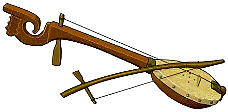                                                                     Гајде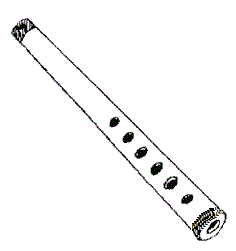                                                                     Гоч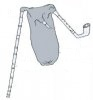                                                                     Гусле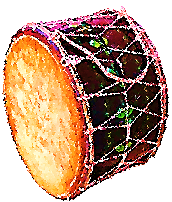                                                                     Фрула1. Старе песме којима је некада давно призивана киша јесу:а) љубавне песме;б) коледарске песме;в) породичне песме;г) додолске песме.2. Напиши називе два српска кола:______________________________,  ______________________________.3. Српска духовна музика током средњег века подразумевала је посебан начин певања који се назива:а) свирање;б) музицирање;в) појање;г) играње.4. Повежи инструменте са њиховим називима:                                                                    Гајде                                                                    Гоч                                                                    Гусле                                                                    Фрула